Full LeaderboardPosStartPlayerPlayerToParThruTodayR1R2R3R4TotalEarnings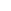 11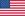 THOMPSON, Lexi-19F-267636669265$300,0002T3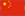 FENG, Shanshan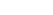 -15F-467657067269$186,577T3T3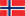 PETTERSEN, Suzann-12F-167686770272$120,026T32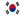 LEE, Ilhee-12F+264657073272$120,0265T18YANG, Amy-10F-572627466274$84,274T6T28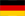 GAL, Sandra-8F-569707166276$50,394T6T22CHOI, Chella-8F-472667167276$50,394T6T13WALSHE, Alison-8F-267716969276$50,394T6T13LEWIS, Stacy-8F-269687069276$50,394T6T13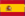 RECARI, Beatriz-8F-266717069276$50,394T6T5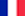 ICHER, Karine-8F+170666872276$50,394T12T28PRESSEL, Morgan-7F-468727067277$33,573T12T18WIE, Michelle-7F-271667169277$33,573T12T11PARK, Hee Young-7FE69677071277$33,573T15T38CHOI, Na Yeon-6F-576686866278$26,763T15T18CREAMER, Paula-6F-166677570278$26,763T15T7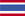 PHATLUM, Pornanong-6F+271666873278$26,763T15T7RYU, So Yeon-6F+270657073278$26,763T15T5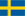 NORDQVIST, Anna-6F+368716574278$26,763T20T22HEDWALL, Caroline-5F-168697270279$22,677T20T7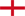 EWART SHADOFF, Jodi-5F+366706974279$22,677T20T7KIM, I.K.-5F+367667274279$22,677T23T31CIGANDA, Carlota-3F-171697170281$20,260T23T22YOO, Sun Young-3F+170687172281$20,260T23T13PILLER, Gerina-3F+370667174281$20,260T26T43KORDA, Jessica-2F-368707668282$17,059T26T38SHIN, Jiyai-2F-171667570282$17,059T26T31PARK, Jane-2FE69697371282$17,059T26T22JOHNSON, Jennifer-2F+271706873282$17,059T26T22MUNOZ, Azahara-2F+272686973282$17,059T26T11LANG, Brittany-2F+565717076282$17,059T32T31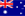 HULL-KIRK, Katherine-1F+174686972283$13,918T32T31JI, Eun-Hee-1F+166727372283$13,918T32T28PARK, Inbee-1F+270716973283$13,918T32T22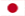 HIGA, Mamiko-1F+368667574283$13,918T36T40LINCICOME, BrittanyEFE67727471284$12,054T36T31MIYAZATO, AiEF+269717173284$12,054T36T13MASSON, CarolineEF+667707077284$12,054T39T43MARTIN, Mo+1FE71727171285$10,827T39T43MIYAZATO, Mika+1FE72697371285$10,827T41T48WEBB, Karrie+2FE71727271286$10,011T41T31LEE, Meena+2F+470697275286$10,011T43T48KANG, Haeji+3F+172717272287$9,193T43T31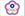 KUNG, Candie+3F+570717076287$9,193T45T51HULL, Charley+4FE73727271288$8,070T45T51KANG, Danielle+4FE70747371288$8,070T45T48SALAS, Lizette+4F+275707073288$8,070T45T43LINDBERG, Pernilla+4F+370697574288$8,070T45T18KERR, Cristie+4F+967687380288$8,070T50T56CHO, Irene+5FE73766971289$7,048T50T40HARIGAE, Mina+5F+568727376289$7,048T52T59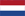 SCHREEFEL, Dewi Claire+6FE76717271290$6,435T52T59SHIN, Jenny+6FE72737471290$6,435T52T51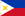 ROSALES, Jennifer+6F+276726973290$6,435T52T51LEE, Jee Young+6F+274707373290$6,435T56T51JUTANUGARN, Moriya+7F+374717274291$5,720T56T43CHIEN, Pei-Yun+7F+670717377291$5,720T56T40PAK, Se Ri+7F+772707178291$5,72059T56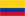 URIBE, Mariajo+8F+373707574292$5,31360T62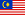 *KOH, Michelle+10F+370767474294T61T62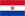 GRANADA, Julieta+11F+469737875295$5,057T61T56GULBIS, Natalie+11F+669727777295$5,05763T62*SHI, Yuting+12F+574717576296T6466ARIMURA, Chie+13F+276717773297$4,852T6465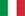 SERGAS, Giulia+13F+471777475297$4,85266T59TSENG, Yani+16F+1071727681300$4,7006767LEE-PRIDGEN, Cindy+25F+1374777484309$4,596T6870JOHANI, Ainil+26F+386737774310$4,444T6868PAN, Aretha+26F+877718379310$4,4447069CONCOLINO, Jacqui+27F+776787978311$4,2907171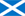 BOOTH, Carly+28F+177877672312$4,1887272*CHANG, Yu Hsin+52F+1382878384336